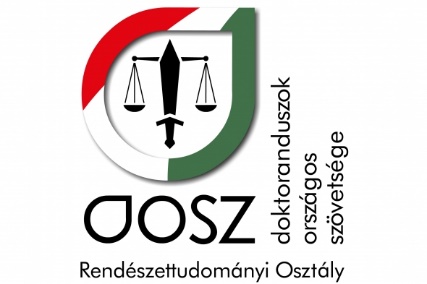 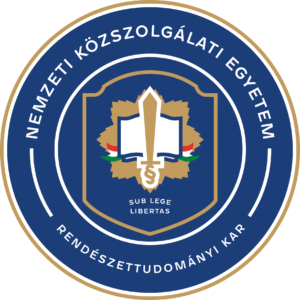 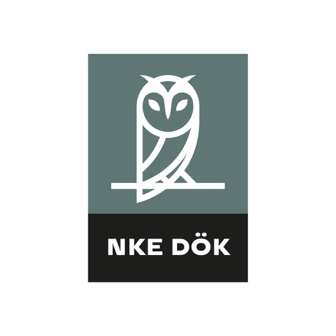 RENDÉSZET-TUDOMÁNY-AKTUALITÁSOKA fiatal kutatók szemével2021. április 23.Absztrakt minta>>>Név<<<>>>Képzőintézmény<<<>>>Előadó email címe<<<>>>Előadás címe<<<>>>kulcsszavak (5db)<<<Absztrakt felépítése:Kutatási kérdésAlkalmazott módszertanFőbb megállapításokAz absztrakt szövege 12 Times New Roman betűstílus, 600-600 karakter terjedelemben (szóközökkel). Kérjük, hogy az absztraktját magyar és angol nyelven készítse el.